PRESUPUESTO DE INGRESOS Y EGRESOSEJERCICIO FISCAL AGOSTO 2023PROGRAMA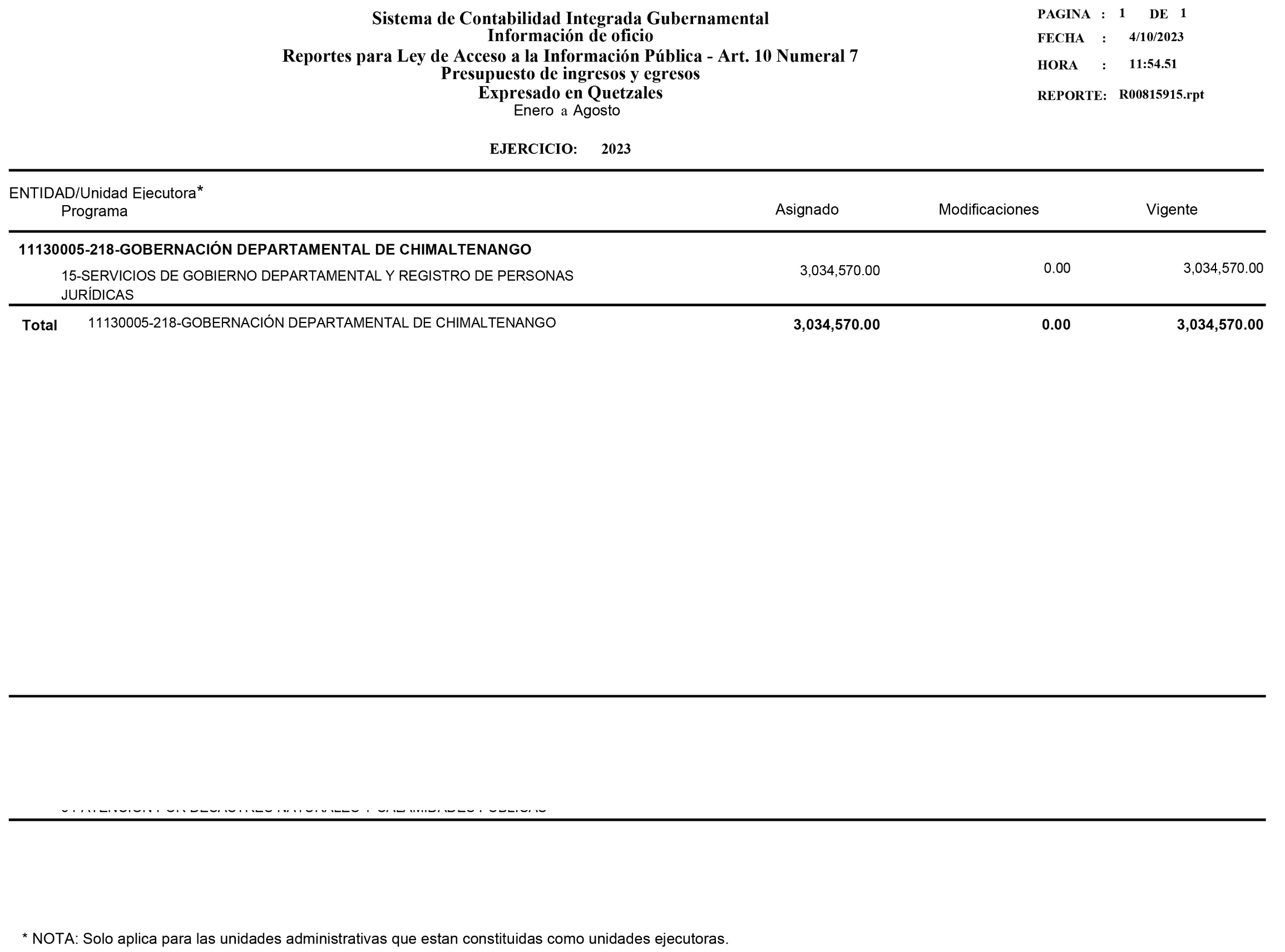 